      (๓๖)      ฎีกา                                                                            คดีหมายเลขดำที่                       /๒๕๖๓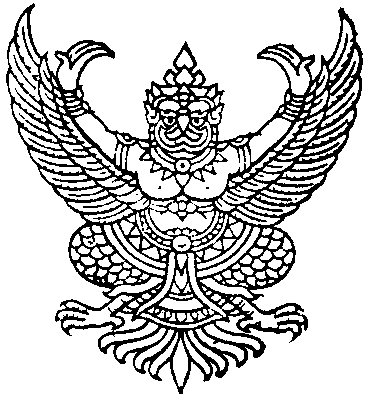 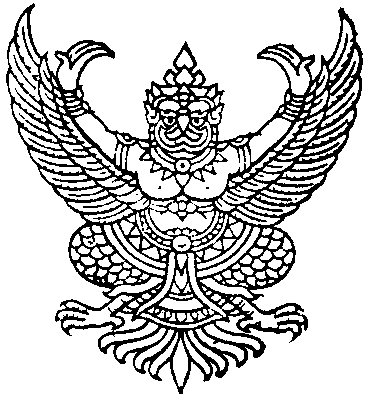                                                                           คดีหมายเลขแดงที่                       /๒๕๖๓                                                                 ศาล                                                       วันที่            เดือน                           พุทธศักราช ๒๕๖๓                                                                 ความโจทก์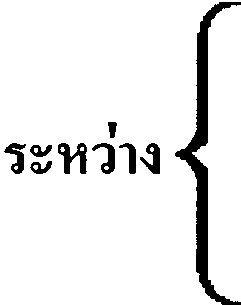 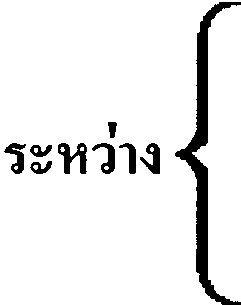 จำเลยข้อหาหรือฐานความผิดจำนวนทุนทรัพย์                                                           บาท                                    สตางค์      ข้าพเจ้าขอยื่นฎีกาคัดค้าน                            ศาลอุทธรณ์ลงวันที่         เดือน                          พ.ศ. ๒๕๖๑ที่ได้อ่าน                                                 เมื่อวันที่           เดือน                            พ.ศ. ๒๕๖๑  มีข้อความตามที่จะกล่าวต่อไปนี้      ข้อ ๑. สิ้นสุดแบบฟอร์ม รวม 40 หน้า 